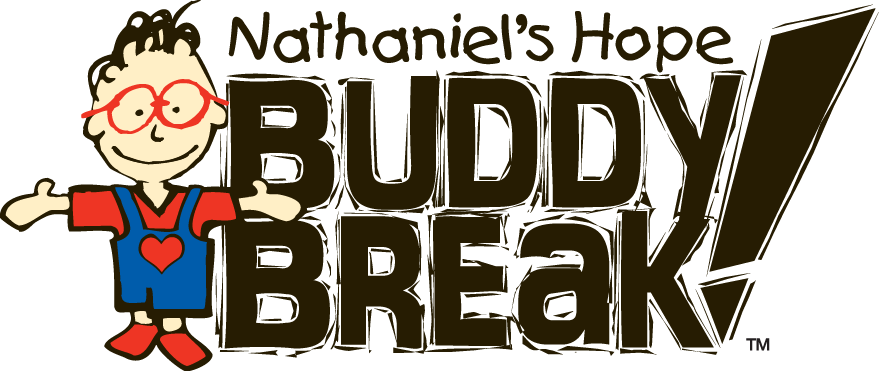 STORY ROOMLimit 4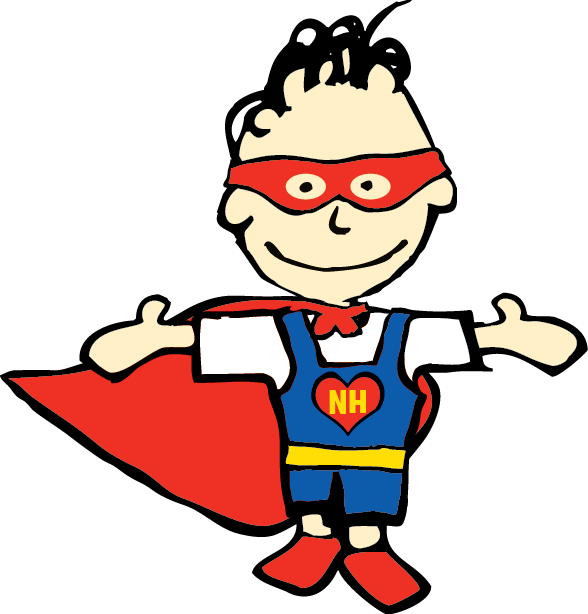 VIPs in Room